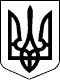 проєктУКРАЇНАХМІЛЬНИЦЬКА РАЙОННА РАДАВІННИЦЬКОЇ ОБЛАСТІ				     Р І Ш Е Н Н Я   №        10 березня 2022 року                                                    15 сесія 8 скликанняПро передачу майна  Уланівській сільській радіВідповідно до пункту 20 частини 1 статті 43, пункту 62,  пункту 10 Розділу V «Прикінцеві та перехідні положення», статті 60 Закону України «Про місцеве самоврядування в Україні», Закону України «Про внесення змін до Бюджетного кодексу України», розпорядження Кабінету Міністрів  України від 12 червня 2020 р. № 707-р «Про визначення адміністративних  центрів та затвердження територій територіальних громад Вінницької області», постанови Верховної Ради України від 17.07.2020 № 807-IX «Про утворення та ліквідацію районів» взявши до уваги рекомендації постійної комісії районної ради з питань регулювання комунальної власності, районна рада ВИРІШИЛА:1. Передати безоплатно зі спільної власності територіальних громад Хмільницького району у комунальну власність Уланівської сільської ради (Код ЄДРПОУ 04331834), що представляє інтереси Уланівської територіальної громади транспортний засіб автомобіль ГАЗ 3110 «Волга», номерний знак 777-35 ВІ, 2000 року випуску. 2. Балансоутримувачу  транспортного засобу провести передачу об’єкту згідно чинного законодавства України та надати акти прийому-передачі до виконавчого апарату Хмільницької районної ради.3. Виключити з Переліку об’єктів спільної комунальної власності територіальних громад району, управління якими здійснює Хмільницька районна рада, майно комунальної власності зазначене у вище. 4. Контроль за виконанням даного рішення покласти на постійну комісію районної ради з питань регулювання комунальної власності (Лановий І.А.).Голова районної ради					Ю. СЛАБЧУККарпінець В.Д.Нечипорук В.М.Болюбаш Є.А.Лановий І.А.